السؤال الأول / اختر الاجابة الصحيحة ممايلي  السؤال الثاني :  ضع علامة )  ) أمام العبارة الصحيحة و علامة ( ) أمام العبارة الخاطئة :المملكة العربية السعوديةوزارة التعليمإدارة التربية والتعليم بــمحافظة مدرسة المملكة العربية السعوديةوزارة التعليمإدارة التربية والتعليم بــمحافظة مدرسة بسـمالله الرحمــن الرحيــم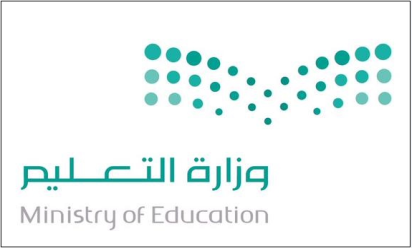 السـؤالالسـؤالالدرجـــةالدرجـــةالدرجـــةالدرجـــةالدرجـــةالمصححالمراجعالمملكة العربية السعوديةوزارة التعليمإدارة التربية والتعليم بــمحافظة مدرسة المملكة العربية السعوديةوزارة التعليمإدارة التربية والتعليم بــمحافظة مدرسة بسـمالله الرحمــن الرحيــمالسـؤالالسـؤالرقماًكتابةكتابةكتابةكتابةالمصححالمراجعالمادة :حاسب 1بسـمالله الرحمــن الرحيــمس1س1الشعبة:بسـمالله الرحمــن الرحيــمس2س2الزمن :ساعة ونصفبسـمالله الرحمــن الرحيــمس3س3الاســــــــــــــــــــــــم  :الاســــــــــــــــــــــــم  :بسـمالله الرحمــن الرحيــمالدرجاتالنظري النظريالنظري النظري20202020الاســــــــــــــــــــــــم  :الاســــــــــــــــــــــــم  :بسـمالله الرحمــن الرحيــمالدرجاتالعمليالعملي30303030الاســــــــــــــــــــــــم  :الاســــــــــــــــــــــــم  :بسـمالله الرحمــن الرحيــمالمجموع النهائيالمجموع النهائيالمجموع النهائي50كتابه1تعد برامج الاوفيس ضمن برامج:تعد برامج الاوفيس ضمن برامج:2أي من المصادر التالية تعد مغلقة المصدر:أي من المصادر التالية تعد مغلقة المصدر:أ-حرة المصدرأ-GPLب-مغلقة المصدرب-EULAج-مفتوحة المصدرج-FDLد-مجانية المصدرد-BSD3لقطات فلمية متحركة سجلت بطريقة رقمية:لقطات فلمية متحركة سجلت بطريقة رقمية:4من شبكات التواصل الاجتماعي تتيح خدمة التدوين المصغرمن شبكات التواصل الاجتماعي تتيح خدمة التدوين المصغرأ-الصور الثابتةأ-تويترب-الرسوم المتحركةب-فيس بوكج-الفيديوج-الاستقرامد-الرسومات الخطيةد-بلوق5تعد من اللغات التي لا تحتاج الى مترجم:تعد من اللغات التي لا تحتاج الى مترجم:6النتائج المراد التوصل اليها عند حل المسئلة هي:النتائج المراد التوصل اليها عند حل المسئلة هي:أ-الفيجيول بيسكأ-مخرجات البرنامجب-الجافاب-مدخلات البرنامجج-الالةج-عمليات المعالجةد-سي بلس بلسد-عمليات التنفيذ7الجملة الصحيحة لتعريف متغير هي :الجملة الصحيحة لتعريف متغير هي :8من ادوات إخراج المعلومات:من ادوات إخراج المعلومات:أ-Dim x=intأ-ListBoxب-Dim x=ifب-RadioButtonج-Dim 2DF As longج-TextBoxد-Dim x As stringد-ChekBox9قبل كتابة الأوامر البرمجية نحتاج الى :قبل كتابة الأوامر البرمجية نحتاج الى :10اعطاء اسم لقيمة داخل البرنامج هو تعريف :اعطاء اسم لقيمة داخل البرنامج هو تعريف :أ-تصميم الواجهات فقطأ-الثابتب-ضبط الخصائص فقطب-المتغيرج-كتابة خوارزم البرنامجج-التاريخد-تصميم الواجهات وضبط الخصائصد-الحروف1يعتبر نظام لينكس له الفضل في انتشار مفهوم المصادر الحرة2الفيس بوك يعتبر من اكبر الموسوعات على شبكة الانترنت3افلام الخيال العلمي مصدر جيد للمعلومات العلمية والقيم والإخلاق4الروبورت كائن حي له روح مثل الانسان5الروبوت هو مخلوق من الفضاء الخارجي ارسل لغزو الارض6يمكن لروبوت ان يبرمج نفسه بدون تدخل الانسان7تساعد الوسائط المتعددة على سرعة وصول المعلومة لما تحتوية من مثيرات سمعية وبصرية8تستخدم الوسائط المتعددة في مجال التجارة لغرض ابراز محاسن منتج معين9لا يفهم الحاسب  إلا لغة واحدة فقط و هي لغة الالة10لا يوجد فرق بين المبرمج ومستخدم البرنامج